				Aanwezigen:				Namens de Participatieraad (PR):				Dhr. Jak Plat.				Dhr. Dick Veerman.				Namens de Wmo-raad (Wmo):				Dhr. Henk Bergman.				Namens de Seniorenraad (SR):				Dhr. Jan Tol, voorzitter KSD.				Dhr. Cas Schilder, secretaris KSD.				Namens de Jeugdraad (JR):				Mevr. Marian Plat, voorzitter Jeugdraad.				Mevr. Manon Dijkshoorn				Mevr. Agnes Kwakman-Bond, secretariaat.				Gasten:				Dhr. Paul Peter Linder, contactpersoon gemeente.				Mevr. Laura Bähr, gemeente Edam-Volendam.				Afwezig (met afbericht): 				Dhr. Maarten de Vries, namens de Wmo-raad.                                                     Notulen van de vergadering van de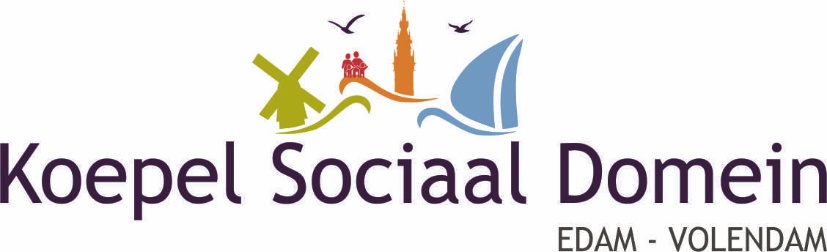                                                      Op 22 juni 2022           OnderwerpInhoud	Actie1) Opening.De voorzitter opent de vergadering en heet iedereen welkom. Mevr. Manon Dijkshoorn neemt afscheid van de KSD en Jeugdraad vanwege de aanstelling van haar echtgenoot als wethouder en deelt een traktatie uit.2) Vaststelling agenda.Dhr. Jak Plat wil graag het mislopen van het advies over giften in de bijstand toevoegen aan de agenda en dat met PPL bespreken. Dhr. Dick Veerman merkt op dat in het Parool stond dat de regels van de bijstandswet worden versoepeld.3) Ontvangen en verzonden stukken.De secretaris heeft een lijst met ontvangen en verzonden stukken aan de leden gestuurd.4) Mededelingen.- De secretaris krijgt veel vragen van mensen die willen weten wanneer ze de eenmalige energietoeslag kunnen aanvragen. De secretaris antwoordt in zo’ n geval dat men onder het fiscale minimumloon plus 20% moet zitten. Daarna kreeg de secretaris te horen van iemand die er 1000 euro boven zat dat hij de toeslag wel heeft ontvangen. De secretaris zou graag met een afvaardiging van de KSD een gesprek hebben met Soraya Koning-Veerman om haar te vragen hoe de formulieren die moeten worden ingevuld worden geïnterpreteerd. Dhr. Jak Plat heeft hierover met Trijntje Veerman-Schouten gesproken: mensen kunnen het formulier, dat niet ingewikkeld schijnt te zijn, aanvragen en hulp van de gemeente krijgen bij het invullen van de formulieren. Hoe de formulieren worden gecontroleerd is niet nagegaan. Er volgt een discussie over het bedrag waaronder men moet zitten om een aanvraag voor de energietoeslag te kunnen indienen; besloten wordt dat dhr. Jak Plat Soraya Koning-Veerman een e-mail, met een cc aan Cas Schilder, zal sturen met de vragen of het alleen om AOW min 20% gaat, waarom het aantal uitkeringen van 278 zo laag is, hoeveel ruimte men nog heeft als men pensioen ontvangt en of zij een richtlijn heeft m.b.t. het aantal formulieren dat nu in behandeling is en het bedrag dat tot nu toe is uitgekeerd. - Vanavond van 19:30 tot 22:30 u. is er in PX een inloopavond over kunst- en cultuur; een lid van de SR gaat erheen om verslag te doen.5) Behandeling conceptnotulen KSD-vergadering van 25 mei 2022 (op 8 juni jl. gemaild).- Bij punt 4) van de notulen m.b.t. de situatie in Kwadijk meldt dhr. Bergman dat er 57 bezwaarschriften zijn ingediend; de hoorzitting vindt plaats op 13 juli a.s. om 16:00 u. in de Amvo te Volendam.- Bij punt 5) van de notulen:De secretaris vraagt zich af of het niet beter zou zijn als er een overzicht van de mogelijkheden van de statushouders beschikbaar zou zijn voor de Ibev. De voorzitter heeft deze aanbeveling doorgestuurd naar dhr. Joep Steur van de gemeente, maar daar nog geen reactie op gekregen. De voorzitter meldt dat de gemeente ook betrokken is bij het aan werk helpen van de statushouders en daardoor wel bekend is met hun capaciteiten. - Bij punt 5) van de notulen m.b.t. de uitbreiding van noodwoningen voor Oekraïners in Oosthuizen meldt dhr. Bergman dat hierover veel discussie is geweest m.n. bij Zeevangs Belang en dat er nu wordt gekeken naar andere locaties.- Bij punt 7) van de notulen: uit het overleg van Wim Bien en Gert-Jan Gerritsen met vrijwilligersmakelaar Tessa van Houtrijve is niet veel duidelijk geworden.- Bij punt 7) van de notulen m.b.t. het cliëntervaringsonderzoek dat dit jaar i.s.m. Zaanstad zou worden bijgesteld is bekend geworden dat dit voorlopig wegens tijdgebrek niet doorgaat. Het zal op de oude manier worden uitgevoerd, maar op 15 juni is met Melvin Zwarthoed afgesproken dat de Wmo-raad er eerst in wordt gekend of wij ermee akkoord gaan. Voor volgend jaar zal dan waarschijnlijk weer het 10-vragensysteem worden ingevoerd.- Bij punt 8) van de notulen: Wij hebben een reactie ontvangen van dhr. Joeri Kempen die in afwezigheid van Caroline de Graaf alvast een voorzet heeft gedaan m.b.t. de puntenlijst. Hij is van mening dat de vragenlijst een instrument is en hij ziet het als een soort geheugensteun. Zij gaan uit van de grote lijst met subvragen, doch slechts de vragen die relevant zijn hoeven te worden gesteld en beantwoord.- Bij punt 17) van de notulen meldt de secretaris dat het niet om een airconditioner gaat maar om een luchtstroominstallatie.- De notulen worden met een enkele aanpassing vastgesteld.6) Behandeling actiepuntenlijsten KSD-vergadering van 25 mei 2022.- Bij punt 2) van de actiepuntenlijst lange termijn meldt mevr. Marian Plat dat de gemeente een onderzoek heeft gedaan onder de scholen. De scholen gaan de ouders benaderen om ze vragen te stellen over wat er allemaal nodig is. Op dit moment hoeft er dus geen ongevraagd advies te worden opgesteld want men is er al mee bezig. - De actiepuntenlijsten worden besproken en geactualiseerd. 7) Verslag uit de adviesraden.- Jeugdraad: N.v.t.- Participatieraad: N.v.t.- Wmo-raad: N.v.t.- Seniorenraad: N.v.t.8) Aanbesteden: Paul Peter Lindner en Laura Bähr geven een toelichting (vanaf 10:30 u.).Dhr. Paul Peter Lindner schuift aan met zijn college mevr. Laura Bähr. Er volgt een voorstelrondje. Laura is 3 weken geleden begonnen in haar eerste baan bij de gemeente. Zij heeft rechten gestudeerd, daarna kinderopvang en toezicht Wmo, gewerkt bij rechtbank strafrecht Alkmaar en bij het parket in Den Haag.  PPL voegt hieraan toe dat je als toezichthouder Wmo geen bemoeienis mag hebben met het ontwikkelen van het Wmo-beleid en de uitvoering, want die heeft veel invloed bij de aanbieders. PPL meldt dat Laura op dit moment wordt ingewerkt en nu bezwaarzaken op haar bord heeft liggen. Vanaf het moment dat de toezichthouder constateert dat iets niet goed is, is zij adviseur van het College dat daar dan een oordeel over moet vellen. De aanbieder heeft de plicht om sommige afspraken na te komen en wij moeten de aanbieder daarbij zo goed mogelijk informeren. PPL legt uit dat mevr. Laura Bähr straks geen contact zal hebben met de Wmo-raad, dat is de taak van PPL en Melvin Zwarthoed. Trijntje Veerman-Schouten is contactambtenaar van de PR, Joeri Kempen van de SR. Desgevraagd antwoordt Marian Plat dat de Jeugdraad contact heeft met mevr. Tamara Tesselaar, Nell Verhoeven en sinds kort met dhr. Loek van Amerongen, die deze taak van Marjolein Smit heeft overgenomen. - Wanneer subsidiëren en wanneer aanbesteden? Men denkt vaak dat subsidiëren en aanbesteden iets totaal verschillends is, maar eigenlijk is subsidiëren een overheidsinstrument met een bezwaarprocedure die je bij aanbesteden niet hebt. M.b.t. aanbesteding meldt PPL dat hij een notitie heeft die duidelijk aangeeft waar wij al dan niet aan gebonden zijn. Als we gaan inkopen terwijl we hadden moeten subsidiëren dan ontzeggen we de inwoner een stukje rechtsbescherming. Men heeft te maken met professionele partijen waarbij het gaat om tonnen per jaar. Op bepaalde grensvlakken heb je een keuze en op sommige niet. Jeugdhulp wordt ingekocht en de overheid bepaalt bij de maatwerkvoorziening welke inwoner er recht op heeft en dan moet er door de gekozen partij geleverd worden. Soms lukt dat niet zoals bij hulp bij het huishouden. De relatie met de overheid is privaatrechtelijk; de relatie met de inwoner is publieksrechtelijk. Omdat je als overheidsorganisatie neutraal moet zijn, zijn de regels voor het aanbesteden zowel landelijk als Europees vastgelegd. Als voorbeeld van oneigenlijke gebruikssituaties noemt PPL Zuid-Europese landen waar de regels heel strak zijn; men hanteert daar bij sollicitatieprocedures voor werk bij de Europese Commissie een puntensysteem, vergelijkbaar als bij de aanbesteding. Degene met de meeste punten wint de aanbesteding. De aanbestedingsplicht geldt niet alleen bij inkoop maar ook bij subsidiëren. Er kan ook geld beschikbaar worden gesteld puur op basis van vertrouwen. Er moet dan wel controle op zijn dat het geld van de overheid rechtmatig wordt besteed. Momenteel is men bezig met verdienmodellen waarbij een partij naar zichzelf kan doorverwijzen; daar wil team PPL in ieder geval controle op houden. Op dat moment is het niet meer de gemeente die bepaalt. Onder de normen van het Nederlandse en Europese recht heeft de gemeente een stukje beleidsvrijheid dat enkelvoudige onderhandse aanbesteding wordt genoemd. In dit kader verwijst PPL naar het stukje dat hij heeft doorgestuurd. PPL legt uit dat het proces rond de aanbesteding strikt vertrouwelijk is en dat ook wethouder Vincent Tuijp gebonden is aan een geheimhoudingsplicht. Het wekelijks overleg met de wethouder werd voorheen “stappenplan” genoemd waarbij Simone Veenema, afdelingshoofd gemeente Edam-Volendam, aanwezig was en daarna ook Daniel Specker, leidinggevende en coördinator gemeente Edam-Volendam. Als een aanbieder iets mee zou krijgen van wat er op het gemeentehuis wordt besproken wordt hij direct uitgesloten van het doen van een aanbod; dat zorgt ervoor dat men maar heel beperkt kan sturen en splitsen mag niet. Desgevraagd antwoordt PPL dat het uiterste middel als de aanbesteding niet goed verloopt, is dat de gemeente de hele aanbesteding terugtrekt en opnieuw doet. Als er een aanbieder is die zij het gunnen maar die waarschijnlijk niet gaat leveren wat ze willen, schieten zij hun eigen activiteiten eigenlijk lek; PPL is daarover trainingen aan het geven. Hij legt uit dat bij de aanbesteding een sociaal raadslid is, die moet handelen volgens de beroepsvereniging van sociaal raadslid, zoals in de bouw ISO-normen gehanteerd worden. Bij de gemeente zijn er momenteel – roulerend - 4 beleidsambtenaren die de aanbesteding beoordelen, waarbij de motivatie is dat het geld van de gemeente goed wordt besteed. Momenteel is er SMD voor welzijn; als SMD de wijksteunpunten ook krijgt, krijgen ze niet het algemeen maatschappelijk werk want het mag geen verdienmodel zijn. PPL meldt dat zij nu contractmanagers hebben; zij vragen steeds om rapportages maar die worden niet gemaakt. Als ze de prestatielevering willen dan moeten ze bij bepaalde bedragen aanbesteden, waarbij het niet uitmaakt of zij subsidiëren of aanbesteden. PPL heeft in het stuk geprobeerd uit te leggen dat er bij subsidiëren voordelen voor de gemeente zijn. - Op de vraag of men er rekening mee houdt als het gaat zoals bij WelzijnWonenPlus, waarvan de vrijwilligers niet meegingen naar SMD, antwoordt PPL dat  men daar rekening mee probeert te houden. De pilot respijthulp loopt op 15 augustus a.s. af, men heeft toen gemerkt dat er 2 partijen niet geschikt waren omdat zij niet met elkaar samenwerkten ondanks dat geprobeerd is om die samenwerking te bewerkstelligen. PPL noemt ook het vrijwilligersconcert, waarbij werd geprobeerd om de band tussen de vrijwilligers en de gemeente te versterken. PPL is zelf van mening dat aanbesteding op zich een goed instrument is waarbij ze op basis van het gemeentelijk beleid binnen de marges van het bestek de mogelijkheid hebben om zaken iets aan te passen. Als een aanbieder niet levert, is het ultieme middel dat de aanbesteding afloopt. Bij de volgende aanbestedingsprocedure kan dezelfde aanbieder dan weer meedoen. Als een aanbieder levert wat in het bestek heeft gestaan, levert dat hem punten op. - Dhr. Jak Plat legt uit hoe de procedure rond het advies mb.t. het melden van giften in de bijstand is misgegaan omdat wij de officiële adviesaanvraag niet van Jürgen Woudwijk hebben ontvangen; Jürgen is momenteel niet meer in dienst van de gemeente dus hem kunnen we het niet meer vragen. Wel heeft Soraya Koning hierover op 14 juni jl. een e-mail gestuurd. Er blijkt een groot verschil van mening te zijn tussen de PR en de ambtenaren over hoe om te gaan met het onderwerp giften in de bijstand en dan gaat het m.n. over de meldingsplicht. De gemeente heeft nu vastgesteld dat iemand die in de bijstand zit maandelijks een formuliertje moet invullen om aan te geven  wat hij/zij precies ontvangt, maar dat blijkt te ingewikkeld waardoor mensen in de problemen komen. PPL meldt dat, op het moment dat de gemeente het advies van de KSD niet opvolgt, zij dat kenbaar moeten maken aan de KSD en het College. PPL zal hiervoor aandacht vragen en zal ook navragen of dit advies bekend is geweest bij Vincent Tuijp. Ook zal hij in zijn team aandacht vragen over de te volgen procedures en het papieren spoor rond dit advies volgen. - Het tweede punt dat dhr. Jak Plat wil bespreken is de problematiek m.b.t. het aanleggen van zonnepanelen. Hij is als gevolg van zijn eigen ervaringen van mening dat het duurzaamheidsloket niet functioneert en dat de gemeente zich hierin niet goed opstelt. PPL is van mening dat dit niet meer onder de KSD valt. De secretaris meldt dat het ook een punt is voor de SR, die de energietransitie in zijn pakket heeft en een raadsbreed standpunt naar voren heeft gebracht m.b.t. het laten vervallen van de leges in het centrum van Edam-Volendam. Jak Plat is van mening dat de energietransitie, m.n. het effect daarvan op ouderen, ten zeerste verbonden is aan de KSD. PPL zal hier eerst overleg over voeren met dhr. Daniel Specker, leidinggevende en coördinator gemeente Edam-Volendam en is van mening dat wij tot een procesafspraak hierover moeten komen. PPL kan goed begrijpen dat er vanuit de gemeente iets aan zou moeten gebeuren, wellicht d.m.v. een vorm van inwonersoverleg en dan maakt het niet uit of het onder de KSD valt of niet. De voorzitter meldt dat deze discussie, naast het probleem rond de zonnepanelen, intern reeds gevoerd wordt. Er zijn de werkgroep Wonen en Veiligheid binnenshuis en de werkgroep Mobiliteit en veiligheid buitenshuis. Vallen deze dan onder de SR? PPL is van mening dat de KSD deze discussie moet aangaan en zal uitzoeken met welke mensen deze discussie het beste kan worden gevoerd.- De voorzitter noemt een voorbeeld van iemand die van zijn vlizo-trap is gevallen en graag een vaste trap naar boven wil, waartoe zijn  dakkapel omhoog moet; hij heeft een verzoek ingediend bij de welstandscommissie maar deze heeft dit afgewezen. Het gaat om de starheid van de reacties van de welstandscommissie op situaties waar mensen die levensbestendig willen wonen tegenaan lopen en om de regeling dat mantelzorgers die hun mantelzorgwoning hebben verbouwd nul op het rekest krijgen als de mantelzorgsituatie stopt. PPL meldt dat zij willen dat mensen zo lang mogelijk gezond thuis kunnen blijven wonen en dat het niet kan zijn dat iemand zijn huis uit moet omdat hij de trap naar de zolder niet op kan. Het gaat hier niet om de kosten van de trap maar om het principe dat de gemeente meewerkt aan het bouwkundig belang. Besloten wordt het bovenstaande met dhr. Joeri Kempen te bespreken en dat de KSD hem voor het overleg met hem dat al op de agenda stond op 4 juli a.s. zal laten weten over welke onderwerpen men het graag wil hebben. Ook PPL zal het met Joeri bespreken.- M.b.t. de Fit-en Vitaaldag van 28 mei jl. meldt de voorzitter dat er veel belangstelling was van zorgleveranciers die echter constateerden dat de opkomst van inwoners van onze gemeente nogal tegenviel. Het lijkt erop dat inwoners van Zeevang niet op de hoogte waren en dat er iets met de communicatie naar de inwoners toe is misgegaan. Belangrijk is dat er voor volgend jaar geëvalueerd wordt op welke manier het verbeterd kan worden en dat er meer aandacht aan wordt besteed. Onze adviseur Ted Landaal vroeg zich ook af waarom men hier in Zeevang niets van wist.  Misschien moet PX zich met dit soort activiteiten ook meer op Zeevang richten. PX is de uitvoerende partij en niet de organiserende partij en heeft dit als seniorenactiviteit gezien. De organisatie was in handen van o.a. Team Sportservice, het CBW en de Zorgcirkel. Men is van mening dat Zeevang achterligt op Edam-Volendam en dat daar iets aan gedaan moet worden. PPL is het ermee eens dat er veel meer aan communicatie moet worden gedaan, bijv. via het mantelzorgersloket bij het wijksteunpunt en/of teksten op de website. PPL meldt dat zij bezig zijn met de sociale kaart en hij heeft onze inventarisatie van de activiteiten die er zijn meteen intern rondgestuurd want die bevatte meer info dan zij als gemeente zelf hadden. PPL belooft dit concrete punt met Melany Stroek te bespreken, omdat zij zich hiermee bezig heeft gehouden. De bedoeling is lange-termijn-oplossingen voor dit soort problemen te vinden. De voorzitter en de secretaris hebben vragen gekregen van mensen die niet meer weten met welke vragen ze bij het BSL terecht kunnen. Uit telefoontjes die wij krijgen, halen wij veel informatie waaruit wij concluderen dat wij een sociale kaart missen. De voorzitter meldt dat de bewoners een geplastificeerde kaart hebben ontvangen met datums wanneer bijv. grof vuil en oud papier worden opgehaald. Hij vraagt PPL om dan gelijk een geplastificeerde kaart te maken met daarop ook telefoonnummers en e-mail-adressen van organisaties die men kan bellen als men met een probleem zit, zoals bijv. het wijksteunpunt (WSP) en BSL. De secretaris krijgt bijvoorbeeld vaak vragen van mensen die niet weten waar ze met een bepaald probleem naartoe moeten. PPL heeft dit ook opgemerkt; als voorbeeld noemt hij “Het Buitenhuis” waarover zij informatie geven maar er is de eerste paar maanden sinds de opening nog geen enkele inwoner uit de gemeente Edam-Volendam geweest. Er is wel een TV-uitzending over geweest op de L.O.V.E. maar bijv. de praktijkondersteuners bij de huisartsen zijn er niet mee bekend. De voorzitter merkt op dat we als projectgroep Zorg bijeenkomsten hebben bijgewoond met zorgverleners in onze gemeente, zoals Zorgcirkel en Evean, waaruit ons is gebleken dat de kennis daar zit. De KSD heeft waardering voor de meetings met PPL waarbij je ziet wat er allemaal naar boven komt, echter één ding missen we: dat is de coördinatie. Er zijn allerlei knelpunten waarvoor een platform moet komen om die op te lossen. De gemeente heeft nl. niet overal een overzicht van, bijv. van anorexia nervosa. PPL is het volledig met ons eens en vindt het mooi dat de KSD de gemeente scherp houdt, zoals met het idee van de geplastificeerde kaart; hij meldt dat de koers is uitgezet en dat de gemeente nu een voorsprong heeft op andere gemeenten. - De voorzitter meldt dat er een bijeenkomst op De Deimpt is geweest m.b.t. de Wmo-beleidsregels en was onder de indruk van de manier waarop de professionals uit de praktijk reageerden op de voorstellen die gedaan werden en de wijze waarop het coördineren van de informatie binnen WSP en BSL verliep.- Desgevraagd antwoordt PPL dat er een afscheid is geweest voor voormalig vrijwilligersmakelaar mevr. Joke Karman; de gemeente heeft daar verder niets over vernomen, dat is de keuze van Joke zelf geweest. PPL zal het navragen.- PPL zou willen dat de SMD aankomend weekend op de braderie op de Volendammerdag op een stand gaat staan. - PPL meldt dat Mevr. Caroline de Graaf momenteel bezig is met het organiseren van het WSP en zal daar subsidie voor gaan aanvragen.- Desgevraagd antwoordt PPL dat dhr. Daniel Specker een belangrijke rol speelt in de invulling van het coalitieakkoord. Team PPL gaat door op de ingeslagen weg waarvan de basis het ongevraagd advies van de KSD “Zorg in de toekomst” is. Wij als KSD (en de projectgroep) zijn ook heel blij dat de gemeente het zo oppakt.- De KSD vindt zijn positie m.b.t. de nieuwe omgevingswet heel belangrijk en wil daar graag eerst met PPL en Daniel Specker over praten. PPL belooft het met Daniel te bespreken en samen met hem te bepalen wie voor ons de juiste gesprekspartner m.b.t. dit onderwerp is.- PPL meldt dat hij van dhr. Pascal van der Bol heeft begrepen dat de procesmail van Yannick afgelopen maandag is ontvangen. Morgenavond is themaraad. In september is de besluitvorming in de raad dus dan moet het advies van de KSD binnen zijn. PPL geeft aan dat de gemeente de KSD daarbij nodig heeft. Dhr. Bergman had vernomen dat die adviesaanvraag vóór eind juli zou komen; PPL zal dit navragen aan Pascal van der Bol. 9) De nieuwe beleidsregels Wmo.Wordt opgeschoven naar de volgende vergadering.10) Het coalitieakkoord van de partijen VD80, Zeevangs Belang, CDA en BVNL (stuk is op 7 juni jl. gemaild).Wordt opgeschoven naar de volgende vergadering11) Afscheid van Manon Dijkshoorn, vertegenwoordiger namens de Jeugdraad in de KSD.Mevr. Manon Dijkshoorn neemt afscheid als vertegenwoordiger namens de Jeugdraad in de KSD vanwege de aanstelling van haar echtgenoot als wethouder en deelt een traktatie uit. De secretaris is het er niet mee eens dat zij er wegens eventuele tegenstrijdige belangen uit moet stappen en zou graag zien dat zij blijft en zich onthoudt van bemoeienis met alle zaken die Manons’ echtgenoot aangaan en dat zij in ieder geval lid van de Jeugdraad blijft. Manon is van mening dat een ongevraagd of gevraagd advies namens de KSD ook haar advies is omdat zij zitting heeft in de KSD; zij begrijpt het maar blijft bij haar besluit om afscheid te nemen. De voorzitter meldt dat wij het jammer vinden maar wel begrijpen dat het de meest zuivere stap is op dit moment. Wij hebben genoten van Manon’ s aanwezigheid en danken haar hartelijk voor haar inzet en inbreng.12) Rondvraag.- Dhr. Jak Plat heeft een stuk doorgestuurd over huisvesting statushouders. De achterstand is gegroeid; we moeten het in de gaten houden want het probleem wordt steeds groter.- Vanaf zondag 26 juni en de hele week daarna zullen herhalingen op de L.O.V.E. worden uitgezonden van het programma “100- min en ouder” over het inburgeringstraject van statushouders en hoe statushouders  aan het werk zijn en aan werk komen met medewerking van de burgemeester, wethouder Vincent Tuijp, Ibev, 6 statushouders, Joep Steur, Demi Nurmala en organisatoren van de Meet en Greet van 1 juni jl. met stands van bedrijven en van uitzendbureaus. Dit begon met een simpel verzoekje aan dhr. Harry Hulskemper of hij eens een gesprekje met Demi Nurmala kon doen, daaruit is dit alles voortgekomen. 13) Datum volgende vergadering en sluiting.De voorzitter sluit de vergadering en wenst iedereen een fijne vakantie. De volgende KSD-vergadering is gepland op 28 september 2022 om 09.30 uur. Locatie RKAV, Julianaweg 3a, Volendam. 